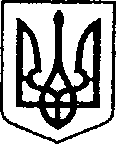     Україна                             	ЧЕРНІГІВСЬКА ОБЛАСТЬ	ПРОЕКТ        Н І Ж И Н С Ь К А    М І С Ь К А    Р А Д А39 сесія VII скликання	Р І Ш Е Н Н Я      від  26 червня  2018 р.	  	           м. Ніжин                    	    № 36-39/2018Відповідно до статей 25, 26, 42, 59, 73 Закону України “Про місцеве самоврядування в Україні”, Земельного кодексу України, Податкового кодексу України, Закону України “Про оренду землі”, рішення Ніжинської міської ради шостого скликання від 08 липня 2015 року №6-69/2015 “Про затвердження місцевих податків”, Регламентy Ніжинської міської ради Чернігівської області, затвердженого рішенням Ніжинської міської ради Чернігівської області від 24 листопада 2015 року №1-2/2015 (із змінами), розглянувши клопотання підприємств та організацій, проекти землеустрою та технічні документації щодо відведення земельних ділянок, міська рада вирішила:1. Внести зміни до:1.1. пункту 4.1. рішення Ніжинської міської ради «Про поновлення договорів оренди земельних ділянок, внесення змін в рішення міської ради, надання дозволів на виготовлення проектів землеустрою щодо відведення земельних ділянок, затвердження проектів землеустрою та технічної документації,  надання земельних ділянок юридичним особам» від 24 травня      2018 року № 10-38/2018 викласти пункт 4.1. у наступній редакції:« 4. Поновити договір оренди:4.1. терміном до 24 серпня 2018 року на земельну ділянку площею 0,1902 га за адресою: м. Ніжин вул. Носівський шлях, 27, кадастровий номер 7410400000:03:022:0008 товариству з обмеженою відповідальністю «Валвіт» для розміщення та експлуатації об'єктів дорожнього сервісу4.1.1. Встановити орендну плату за земельну ділянку площею 0,1902 га за адресою м. Ніжин  вул. Носівський шлях, 27 на рівні трьох відсотків від нормативної грошової оцінки земельної ділянки за один рік.4.1.2. Товариству з обмеженою відповідальністю «Валвіт» заключити додаткову угоду до договору оренди земельної ділянки площею 0,1902 га за адресою: м. Ніжин вул. Носівський шлях, 27.4.1.3. Товариству з обмеженою відповідальністю «Валвіт» у двомісячний термін зареєструвати додаткову угоду до договору оренди земельної ділянки площею 0,1902 га за адресою: м. Ніжин вул. Носівський шлях, 27. При невиконанні підпункту 4.1.2. та 4.1.3. пункт 4.1. з відповідними підпунктами втрачає чинність.Пункт 4.1. даний договір припиняє свою  дію 24 серпня 2018 року та не підлягає поновленню на новий строк, незалежно від звернення Товариства з обмеженою відповідальністю «Валвіт» щодо його поновлення.»1.2. до пункту 2.2. рішення «Про поновлення договорів оренди земельних ділянок, внесення змін в рішення міської ради, надання дозволів на виготовлення проектів землеустрою щодо відведення земельних ділянок, затвердження проектів землеустрою та технічної документації,  надання земельних ділянок юридичним особам» від 13 квітня 2018 року №41-37 /2018 комунальному підприємству «Ніжинське управління водопровідно – каналізаційного господарства» в частині адреси та викласти пункт 2.2. у наступній редакції:- земельної ділянки площею 8,5138 га м. Ніжин, вул. Червона Гребля, 20 б (державний акт на право постійного користування землею II-ЧН № 001718 від 30.08.1999р.), для розміщення та експлуатації основних, підсобних і допоміжних будівель та споруд технічної інфраструктури (виробництва та розподілення газу, постачання пари та гарячої води, збирання, очищення та розподілення води).Термін дії дозволу – один рік.- земельної ділянки площею 0,0801 га м. Ніжин, вул. Червона Гребля, 20 в (державний акт на право постійного користування землею II-ЧН № 001718 від 30.08.1999р.), для розміщення та експлуатації основних, підсобних і допоміжних будівель та споруд технічної інфраструктури (виробництва та розподілення газу, постачання пари та гарячої води, збирання, очищення та розподілення води).Термін дії дозволу – один рік.- земельної ділянки площею 0,1172 га м. Ніжин, вул. Синяківська, 77а (державний акт на право постійного користування землею II-ЧН № 001718 від 30.08.1999р.), для розміщення та експлуатації основних, підсобних і допоміжних будівель та споруд технічної інфраструктури (виробництва та розподілення газу, постачання пари та гарячої води, збирання, очищення та розподілення води).Термін дії дозволу – один рік.- земельної ділянки площею 0,0112 га м.Ніжин, вул. Коцюбинського, 1 в (державний акт на право постійного користування землею II-ЧН № 002433 від 12.08.1998р.), для розміщення та експлуатації основних, підсобних і допоміжних будівель та споруд технічної інфраструктури (виробництва та розподілення газу, постачання пари та гарячої води, збирання, очищення та розподілення води).Термін дії дозволу – один рік.- земельної ділянки площею 0,0124 га м.Ніжин, вул. Об’їжджа, 118 г (державний акт на право постійного користування землею II-ЧН № 002433 від 12.08.1998р.), для розміщення та експлуатації основних, підсобних і допоміжних будівель та споруд технічної інфраструктури (виробництва та розподілення газу, постачання пари та гарячої води, збирання, очищення та розподілення води).Термін дії дозволу – один рік.2. Надати :2.1.  у постійне користування Управлінню житлово - комунального господарства та будівництва Ніжинської міської ради земельну ділянку площею 0,1190 га за адресою: м. Ніжин вул. Московська, 20 кадастровий номер 7410400000:01:016:0068 для будівництва та обслуговування будівель закладів комунального обслуговування.2.1.1. Управлінню житлово - комунального  господарства та будівництва Ніжинської міської ради у трьохмісячний термін зареєструвати право постійного користування земельної ділянки площею 0,1190 га за адресою: м. Ніжин вул. Московська, 20. При невиконанні підпункту 2.1.1. пункт 2.1. з відповідними підпунктами втрачають чинність.2.2. у постійне користування Управлінню житлово - комунального господарства та будівництва Ніжинської міської ради земельну ділянку площею 0,0304 га за адресою: м. Ніжин вул. Московська, 20 кадастровий номер 7410400000:01:016:0067 для будівництва та обслуговування будівель закладів комунального обслуговування.2.2.1. Управлінню житлово - комунального  господарства та будівництва Ніжинської міської ради у трьохмісячний термін зареєструвати право постійного користування земельної ділянки площею 0,0304 га за адресою: м. Ніжин вул. Московська, 20. При невиконанні підпункту 2.2.1. пункт 2.2. з відповідними підпунктами втрачають чинність.3. Начальнику відділу земельних відносин Місан В.М. забезпечити оприлюднення даного рішення на сайті протягом п`яти робочих днів після його прийняття.4. Організацію виконання даного рішення покласти на першого заступника міського голови з питань діяльності виконавчих органів ради Олійника Г.М. та відділ земельних відносин.5. Контроль за виконанням даного рішення покласти на постійну комісію міської ради з питань земельних відносин, будівництва, архітектури, інвестиційного розвитку міста та децентралізації (Деркач А.П.).Міський голова	А.В. ЛінникВізують:Секретар міської ради							В.В. Салогуб Перший заступник міського голови  з питань діяльності виконавчих органів ради 	Г.М. ОлійникНачальник відділуземельних відносин                                                                  В.М. МісанНачальник відділу містобудуваннята архітектури-головний архітектор 	В.Б. МироненкоПостійна комісія міської ради з питань земельних відносин, будівництва,архітектури, інвестиційного розвитку	А.П. Деркачміста та децентралізаціїПостійна комісія міської ради зпитань регламенту, депутатської діяльності та етикизаконності, правопорядку, антикорупційної політики,свободи слова та зв’язків з громадкістю				О.В. ЩербакНачальник відділу юридично-кадровогозабезпечення								В.О. ЛегаНачальник управління культури і туризмуНіжинської міської ради                                                            Т.Ф. БассакПро внесення змін в рішення міської ради, надання дозволів на виготовлення проектів землеустрою щодо відведення земельних ділянок, надання земельних ділянок юридичним особам